CONTOH FORMAT PROPOSAL RENCANA KEGIATAN KKN GELOMBANG VIPROPOSAL RENCANA KEGIATAN KKNUNIVERSITAS BALIKPAPANGELOMBANG VI-2019Tema	:	Kelurahan   	: Kecamatan 	: Kota     	: Provinsi     	: Disusun Oleh: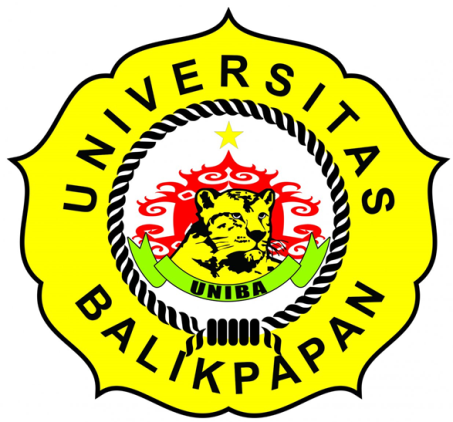 LEMBAGA PENELITIAN DAN PENGABDIAN KEPADA MASYARAKATUNIVERSITAS BALIKPAPAN2019LEMBAR PERSETUJUANPROPOSAL RENCANA KEGIATAN KKNUNIVERSITAS BALIKPAPANGELOMBANG VI-2019Tema 	:	Kelurahan   	: Kecamatan 	: Kota     	: Provinsi     	: Balikpapan, ....................... 2019Mengetahui/Menyetujui:Dosen Pendamping Lapangan 	Ka.Mahasiswa KKNNama DPL	Nama Ka Mhs KKN  NIK……………..                                            NPM………………….Mengetahui/Menyetujui: Ka. LPPM UNIBAMerry K. Sipahutar, Ph.DNIK. 011 006 033KATA PENGANTAR.......................................................................................................................................................................................................................................................................................................................................................................................................................................................................................DAFTAR ISI.......................................................................................................................................................................................................................................................................................................................................................................................................................................................................................I.  PENDAHULUAN1.1. Latar Belakang.......latar belakang adanya kegiatan kkn ini apa yang mendasari.....sebutkan dan jelaskan.......1.2. Tujuan...tujuan adanya kegiatan kkn ini apa yang akan dicapai dimasyarakat...sebutkan dan jelaskan....1.3. Manfaat1.3.1. Untuk Mahasiswa1.2.3. dst1.3.2. Untuk Masyarakat / Stakeholders1.2.3. dst1.3.3. Untuk Universitas1.2.3. dstII.  PEMILIHAN LOKASI2.1. Alasan Pemilihan Lokasi.......Sebutkan dan Jelaskan...................2.2. Gambaran umum Lokasi (Demografi)......Jelaskan.....................2.3. Potensi-Potensi...............Sebutkan dan Jelaskan.......................2.4. Permasalahan Umum...............sebutkan dan jelaskan ......................III.  IDENTIFIKASI MASALAHTabel 1. Identifikasi MasalahP = Perangkat Desa/Dusun, M = Masyarakat, D = Dinas atau Instansi Vertikal /Stakeholders.DESKRIPSIKAN TABEL DI ATAS*IV.  PRIORITAS PEMILIHAN MASALAHTabel 2. Prioritas Pemilihan Masalah*  Uraikan  secara  rinci  mengapa  permasalahan  diprioritaskan  permasalahannya,  sehingga layak  diangkat sebagai program KKNDESKRIPSIKAN TABEL DI ATAS*V.  RENCANA PROGRAM DAN KEGIATANTabel 3. Rencana Program dan KegiatanCatatan:  KKN Tematik Prioritas 75% pada bidang utama, Bidang lainnya 25%DESKRIPSIKAN TABEL DI ATAS*VI. MATRIKS KEGIATAN KKNTabel 4. Matriks Kegiatan KKNDESKRIPSIKAN TABEL DI ATAS*DAFTAR RUJUKANNama Mahasiswa | NPMNama Mahasiswa | NPMNo.PermasalahanLokasi (RT)Sumber (P/M/D)*1.2.3.4.5.6.7.8.9.10.11.12.13.14.15.16.dstNo.PermasalahanAlasan Pemilihan *1.2.3.4.5.6.7.8.9.10.11.12.13.14.15.16.dstNo.BidangProgram- ProgramKegiatan- KegiatanSumber Dana1.2.3.4.5.6.7.8.9.10.11.12.13.14.15.16.dstNO.ITEM KEGIATANAgustus 2019 (Minggu ke-)Agustus 2019 (Minggu ke-)Agustus 2019 (Minggu ke-)Agustus 2019 (Minggu ke-)NO.ITEM KEGIATAN1234Identifikasi MasalahIdentifikasi Masalah1.2.3.4.5.dstAnalisis Potensi (Rencana Program Kerja)Analisis Potensi (Rencana Program Kerja)1.2.3.4.dstAction (Pelaksanaan Program Kerja)Action (Pelaksanaan Program Kerja)1.2.3.4.5.dstLaporan AkhirLaporan Akhir1.2.3.4.dst